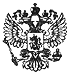 Федеральный закон от 2 июня 2016 г. N 164-ФЗ "О внесении изменения в статью 1 Федерального закона "О минимальном размере оплаты труда"     Принят Государственной Думой 17 мая 2016 года     Одобрен Советом Федерации 25 мая 2016 года     Статья 1     Внести в статью 1 Федерального закона от 19 июня 2000 года   N 82-ФЗ"О  минимальном  размере  оплаты  труда"   (Собрание     законодательстваРоссийской Федерации, 2000, N 26, ст. 2729; 2002, N 18, ст. 1722;   2003,N 40, ст. 3818; 2005, N 1, ст. 24; 2007,  N 17,  ст. 1930;  2008,   N 26,ст. 3010; 2011,  N 23,  ст. 3246,  2012,  N 50,  ст. 6955,  2013,  N 49,ст. 6337, 2014, N 49, ст. 6917, 2015, N 51, ст. 7247) изменение, изложивее в следующей редакции:     "Статья 1     Установить минимальный размер оплаты труда с 1  июля  2016    года всумме 7500 рублей в месяц.".     Статья 2     Настоящий Федеральный закон вступает в силу с 1 июля 2016 года.Президент Российской Федерации                                  В. ПутинМосква, Кремль2 июня 2016 годаN 164-ФЗОбзор документаС 1 июля МРОТ будет увеличен до 7 500 руб.
Принят закон об увеличении с 1 июля 2016 г. минимального размера оплаты труда до 7 500 руб. в месяц. Напомним, что в настоящее время МРОТ составляет 6 204 руб. в месяц. Таким образом, он будет увеличен на 21% и в результате составит 64,7% прожиточного минимума трудоспособного населения.
Федеральный закон вступает в силу с 1 июля 2016 г.